МУНИЦИПАЛЬНОЕ БЮДЖЕТНОЕ ОБЩЕОБРАЗОВАТЕЛЬНОЕ УЧРЕЖДЕНИЕ «СРЕДНЯЯ ОБЩЕОБРАЗОВАТЕЛЬНАЯ ШКОЛА №6» (МБОУ «СОШ№6» с. Еленовское) ИНН 0102004100 КПП 010101001 ОГРН 1020100864178385322, Республика Адыгея, Красногвардейский район, с. Еленовское, ул. Юбилейная, дом №23Приказ31.08.2022 г.                                                                                                         № 141/1О распределении часовой нагрузки преподавателей дополнительного  образования в рамках федерального проекта «Успех  каждого ребенка» национального проекта « Образование»На основании Положения об оплате трудаПРИКАЗЫВАЮ:Произвести оплату следующим педагогическим работникам с 01.09.2022 г.  согласно часовой нагрузке:Заместителю  директора по УВР  Потрясовой Т.В. осуществлять контроль  выполнения обязанностей  руководителями дополнительного образования, соблюдения расписания, выработки часов руководителями кружков, ведения журналов.Контроль данного приказа оставляю за собой.Настоящий приказ вступает в силу с момента его подписания.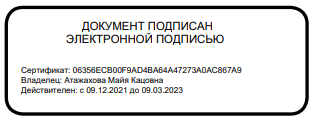 Директор МБОУ «СОШ № 6»__ _________ /М.К. Атажахова/С приказом ознакомлены:№Ф.И.О. преподавателяНазвание кружкаКоличество часов1Баронова Зарет ДаудовнаЯ – лидер, я – волонтер!32Баронова Зарет ДаудовнаДобро вокруг нас23Филоненко Алексей АлексеевичКомбинированный туризм24Бандюков Максим СергеевичМой край: природные памятники и легенды Адыгеи2№ФИО ответственногоПодпись1Потрясова Татьяна Васильевна